В  МБОУ «Средняя школа №9» Елабужского муниципального района Республики Татарстан  с 20 по 25 апреля 2015г. прошла Неделя молодого избирателя. В рамках Недели  состоялись классные часы, беседы: «Основы избирательного права Российской Федерации», «Что значит быть гражданином?»,  «Будущее России в твоих руках», Перед учащимися старших классов выступила председатель  участковой избирательной комиссии избирательного участка  №1410 Ибрагимова Гульшат Ильсуровна. Она рассказала о полномочиях участковой избирательной комиссии, об образовании избирательных округов, раскрыла принцип избирательного права.Проведены конкурсы  на лучший макет памятных дипломов  впервые голосующим,сочинений на тему: «Мой наказ депутату Государственной Думы», викторина по основам избирательного права. 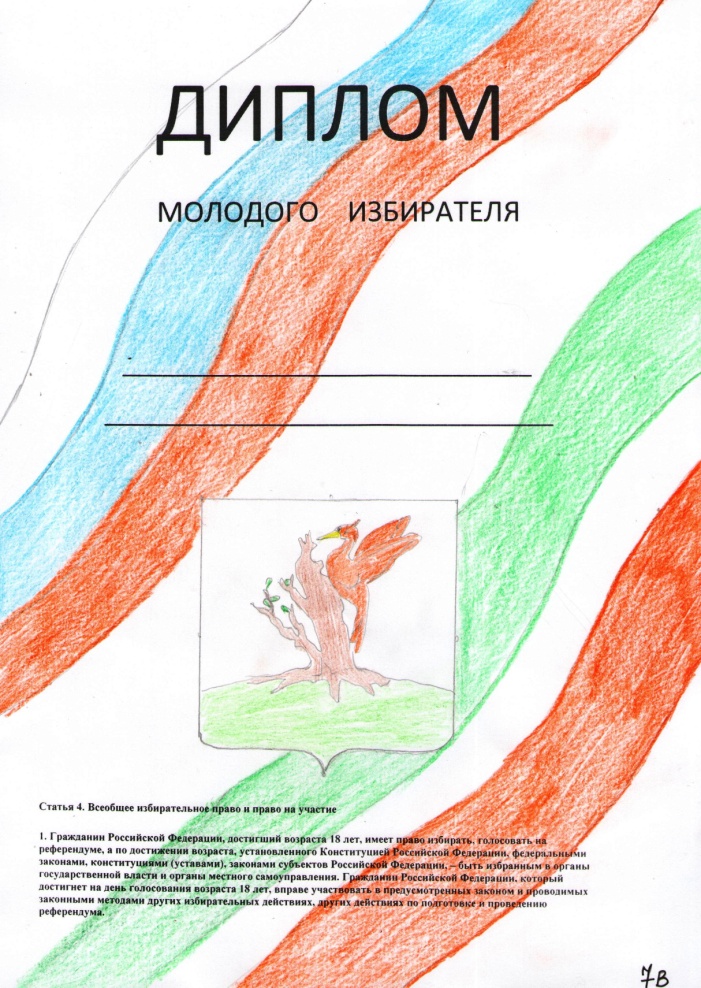 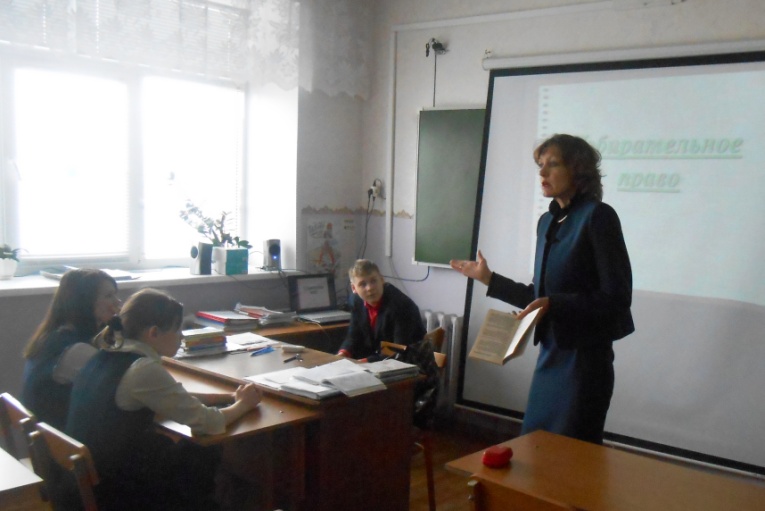 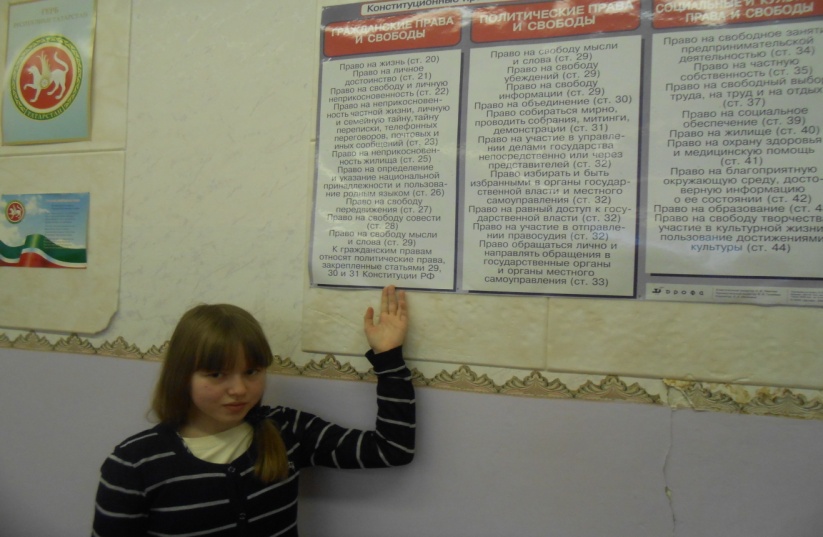 